Національна академія наук України оголошує конкурс на здобуття премій для молодих учених і студентів вищих навчальних закладів за кращі наукові роботиЗа роботи в галузі природничих, технічних і соціогуманітарних наук Президія НАН України щороку (в лютому) присуджує чотирнадцять премій для молодих учених і чотирнадцять премій для студентів вищих навчальних закладів. Премії присуджуються окремим авторам або колективу авторів за кращі наукові роботи, а також за серії наукових робіт з єдиної тематики, за відкриття та винаходи. Колектив, висунутий на присудження премії, повинен включати лише основних авторів, чий внесок був найвагомішим, і складатися не більш як з трьох осіб. Особам, удостоєним премій, на загальних зборах відповідного відділення Національної академії наук України вручаються дипломи встановленого зразка.На конкурс не приймаються роботи, які раніше були удостоєні премій НАН України, галузевих академій або спеціальних премій інших відомств, що присуджуються за конкурсами.Не приймаються на конкурс також збірники наукових робіт різних авторів.*       *       *1. В конкурсі можуть брати участь наукові співробітники, викладачі, стажери-дослідники, аспіранти науково-дослідних установ, вищих навчальних закладів віком до 35 років включно, студенти вузів, а також аспіранти та студенти зарубіжних країн, які навчаються в наукових установах та вузах України.2. Право висувати кандидатів на здобуття премій надається: ученим радам наукових установ і вищих навчальних закладів, колегіям (президіям) міністерств і відомств України, технічним радам промислових підприємств, конструкторських бюро, радам наукових і науково-технічних товариств, що підтверджується витягом з протоколу засідання вченої ради установи або відповідного органу підприємства, організації чи відомства.Роботи, виконані молодими вченими, приймаються Національною академією наук України на конкурс за поданням відповідних міністерств, відомств, організацій та рад.3. Граничний термін подання роботи на конкурс – 15 грудня 2018 р.4. Організація, яка висунула роботу на присудження премії молодим ученим та студентам, подає її до Президії НАН України (01601, м. Київ, вул. Володимирська, 54, телефони для довідок: 8(044) 239-64-24; 8(044) 239-64-63) в оформленому належним чином вигляді з написом “На здобуття премій НАН України для молодих учених (студентів)”, а також зазначенням відділення НАН України відповідно до тематики роботи:а) офіційний лист установи щодо направлення рекомендованої для участі у конкурсі роботи (на бланку) в 2-х примірниках, скріплений гербовою печаткою установи;б) обґрунтоване подання, що включає назву, наукову характеристику роботи й коротку анотацію;в) опубліковану наукову роботу (серію робіт), матеріали наукового дослідження або винаходу у 2-х ідентично оформлених примірниках – на конкурс молодих учених;г) наукову роботу, матеріали наукового дослідження або винаходу в 1 примірнику – на конкурс студентів;д) конкретну довідку у відсотково-цифровій формі (%) про творчий внесок кожного члена авторського колективу, який складається з двох чи трьох осіб, у роботу, висунуту на конкурс;є) довідку про те, що робота, яка подається на конкурс, не була раніше удостоєна премій НАН України, країн СНД та ін.;ж) не менше двох рецензій сторонніх організацій (із зазначенням їхньої офіційної адреси);з) відомості про автора у 2 примірниках: прізвище, ім’я, по батькові, повна дата народження, місце роботи, науковий ступінь і посада (для студентів – вуз, факультет, курс у розгорнутому вигляді), домашня та електронна адреси, номер телефону (службовий, домашній і мобільний), ксерокопія довідки на кожного автора про надання ідентифікаційного коду.Всі матеріали, які подаються на конкурс, повинні бути відповідно оформлені: роботи (неопубліковані) підписані авторами, довідки і рекомендації – керівниками установ (вузів) та скріплені печаткою даної установи.Сторінковий обсяг кожного супровідного документа не регламентується.5. Роботи, оформлені неналежним чином, до участі в конкурсі не допускаються.6. Роботи, за які не присуджено премії, не зберігаються в НАН України і за бажанням можуть бути повернені відповідними відділеннями їх авторам.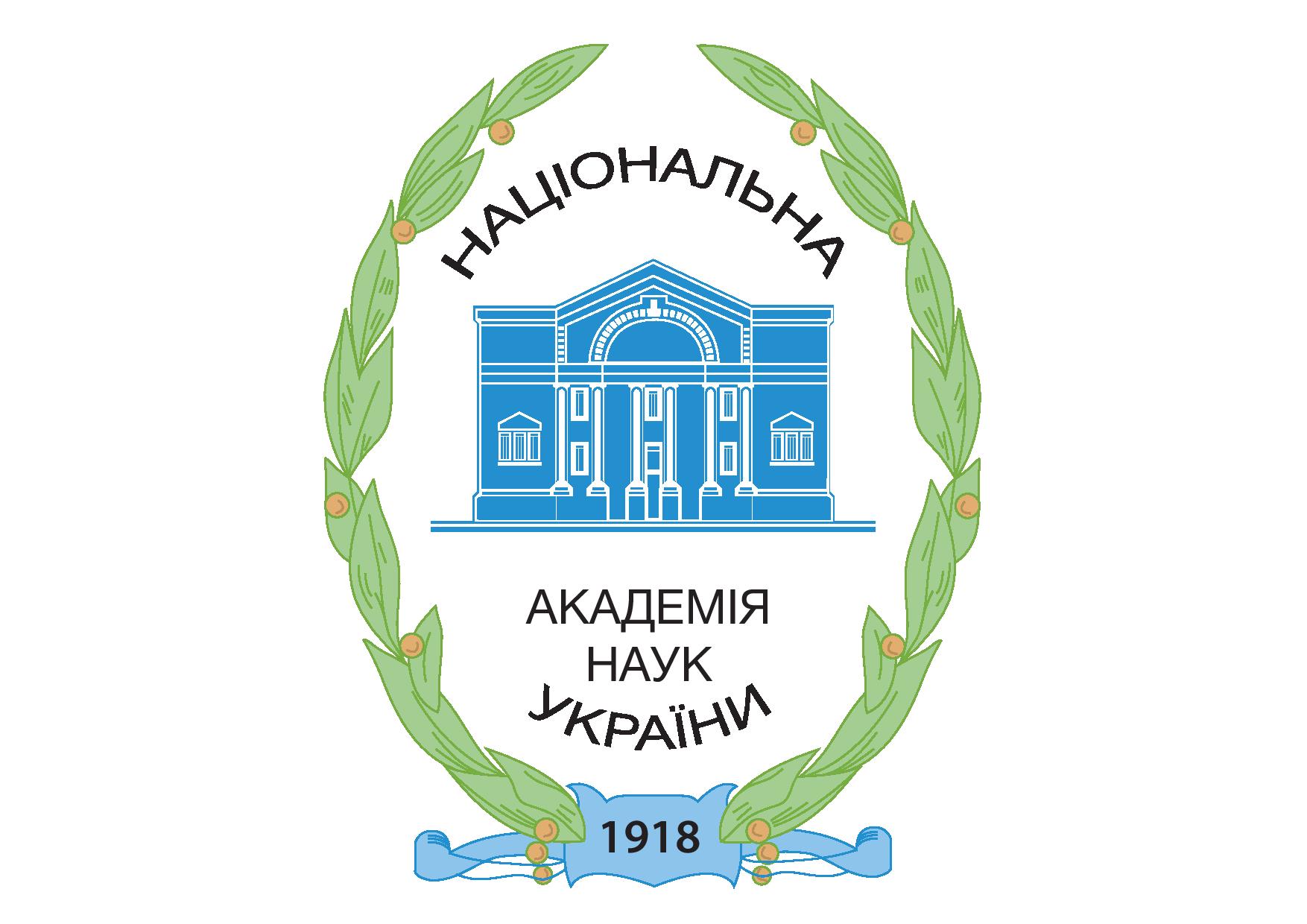 